การพัฒนาวิธีการนับจำนวนคำอย่างง่ายของบทคัดย่อในโปรแกรม Microsoft word นายเอ  นามสมมุติ   นางสาวบี  มีส่วนร่วม  และนางสาวซี  ช่วยกัน สถาบันการพัฒนาการเขียนบทคัดย่อทางวิชาการ บทนำ การนำเสนอผลงานวิชาการที่ต้องมีการเขียนบทคัดย่อ ผู้เขียนจะต้องมีการสรุปประเด็นเนื้อหาที่สำคัญให้ครอบคลุมเนื้อหาของงานวิชาการทั้งหมด ซึ่งหลายๆ เวทีการประชุมวิชาการต่างๆ มักกำหนดให้ผู้ส่งผลงานวิชาการเขียนบทคัดย่อให้ได้ 1 หน้ากระดาษ หรือจำนวนคำไม่เกิน 400 คำ  ซึ่งเดิมผู้เขียนจะต้องมีการพริ้นผลงานออกมาทางกระดาษและใช้ดินสอหรือปากกานับคำ ใช้เวลาประมาณ 5 นาทีในการนับคำ 1 หน้า  นอกจากนี้ยังเกิดความผิดพลาดในการนับจำนวนคำ ส่งผลให้ผลงานวิชาการไม่ได้รับการตอบรับ ถูกตีกลับมาเพื่อแก้ไขจำนวนคำให้ได้ตามเกณฑ์ วัตถุประสงค์  เพื่อให้ผู้เขียนบทคัดย่อสามารถใช้วิธีการนับจำนวนคำอย่างง่ายของบทคัดย่อในโปรแกรม Microsoft word แนวทางการพัฒนางาน 1) ผู้เขียนศึกษาวิธีการนับจำนวนคำอย่างง่ายของบทคัดย่อในโปรแกรม Microsoft word  2) ทดลองวิธีการนับจำนวนคำในโปรแกรม Microsoft word ด้วยวิธีการต่างๆ  ดังแสดงในภาพที่ 1 , 2 และ 3  และ 3) ประเมินผลจากการตอบรับการส่งผลงานวิชาการ ผลการดำเนินงาน 1) ได้วิธีปฏิบัติงานที่ง่าย กระชับ ใช้ระยะเวลาลดน้อยลง ในการนับจำนวนคำจากโปรแกรม Microsoft word 2) ระยะเวลาในการนับคำในแต่ละหน้า/หรือหรือการเลือกไฮไลท์ในบางส่วนของบทความใช้เวลาเพียง 2-5 วินาที สรุป การแนวทางการนับจำนวนคำจากโปรแกรม Microsoft word ที่ง่าย  กระชับ  ใช้ระยะเวลาสั้น  สะดวก บทเรียนที่ได้รับ  ลดข้อผิดพลาดจากการนับจำนวนคำในการเขียนบทคัดย่อได้เป็นอย่างมาก  ลดการตีกลับของบทความทางวิชาการที่ส่งผลงานในเวทีประชุมวิชาการ 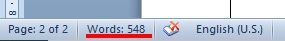 รูปที่ 1 แสดงจำนวน 548 คำของทั้งไฟล์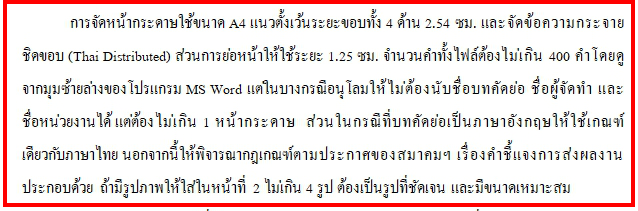 รูปที่ 2 แสดงการเลือกบางส่วนของบทความด้วยวิธีการไฮไลท์ เพื่อนับคำ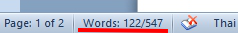 รูปที่ 3 แสดงจำนวน 122 คำในรูปที่ 2 จาก 547 คำของทั้งไฟล์